Publicado en Barcelona el 22/10/2021 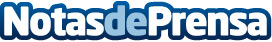 Trilogi, elegido por Grup Galceran, socio franquiciado de la marca de ropa GAP, para el lanzamiento del nuevo eCommerce en España y PortugalGrup Galceran ha lanzado la primera tienda online de GAP en España y Portugal. Trilogi ha sido el elegido por Grup Galceran, el socio fraquiciado de GAP en España y Portugal, como partner digital en esta apuesta por este mercado y su proceso de expansión omnicanal en estos paísesDatos de contacto:Comunicación de TLG COMMERCE GROUP931842974Nota de prensa publicada en: https://www.notasdeprensa.es/trilogi-elegido-por-grup-galceran-socio-franquiciado-de-la-marca-de-ropa-gap-para-el-lanzamiento-del-nuevo-ecommerce-en-espana-y Categorias: Nacional Telecomunicaciones Moda Marketing Cataluña E-Commerce Consumo http://www.notasdeprensa.es